Student Name:	______________________________________________						Date of Birth: 	_________________________		Grade Level:	9	10	11	12Is the student transferring from another high school this year?		☐ YES		☐ NOThis form must be completed by the student and parent/guardian each year prior to participation in TAPPS activities at the member school. In accordance with the TAPPS Constitution and By-Laws, we attest that the above named student:has not reached 19 years of age prior to September 1 of the current year.has not graduated from high schooldid not enroll in the ninth grade more than four years agodid not enroll in the tenth grade more than three years agodid not participate with or against high school students more than four years agoStudent presently resides with biological or adoptive parents?		☐ YES		☐ NOIf the student is not presently living with biological or adoptive parents,If a US citizen, the student must be in compliance with the rules set forth in Section 80 of the TAPPS By-Laws and approved by TAPPS prior to varsity participation in Fine Arts or Athletics.If not a US citizen, the student must be in compliance with the rules set forth in Section 102 of the TAPPS By-Laws and approved by TAPPS prior to varsity participation in Fine Arts or Athletics.Student is a returning high school student or incoming ninth grade student?	☐ YES		☐ NOIf transferring from a high school,the student was withdrawn from the previous high school, enrolled in and attending the new school prior to the TRANSFER DEADLINES as posted on the TAPPS website. The student is in compliance with the provisions presented in Section 104 of the TAPPS By-Laws The student has not participated on a high school team, select, AAU, club, 7 on 7 team or similar organized activity coached or directed by a staff member, teacher or administrator at the new school in the past 12 months.The above named studentis a full time day student at the member school as defined in the TAPPS Constitution and By-Lawshas not represented a college in any contestis in compliance with the TAPPS awards rule as presented in the TAPPS By-Lawsis in compliance with all TAPPS eligibility requirements as presented in the TAPPS Constitution and By-LawsThe school has explained and we are/will be in compliance with the TAPPS governance pertaining to In Season, Off Season and Summer Participation.The school has explained and we are/will be in compliance with TAPPS governance preventing unattached participation in TAPPS activities.I understand and attest that the burden of proof pertaining to the eligibility of my child rests solely with the student and parents. In the event eligibility is subject to review, we will provide all information requested by TAPPS included but not limited to birth certificate, transcripts, financial information and all reasonable and pertinent information necessary to establish the student’s eligibility to compete._____________________________________			________________________________   Parent Signature / Date						Student Signature / DateThe health and safety of our student athletes is a primary concern of TAPPS and TAPPS member schools.  In compliance with TAPPS governance, the school hasProvided the school’s injury reporting policyThe school’s day of contest attendance policyThe school’s return to play policy and proceduresThe school has provided education and training regarding:CONCUSSIONSSUDDEN CARDIAC ARRESTSTEROID ABUSEHEAT STRESS and DEHYDRATIONBLOOD BORNE PATHOGENSWe have provided the school with a current medical history and physical form which includes anyprevious or current injuries/conditions for the student prior to practice or participation.We will accurately report all injuries and illness to the school in a timely manner.We agree that the school may report all information pertaining to injuries to TAPPS or assigned entity.We agree that the student’s name, likeness and information may be shared with TAPPS and other entities as determined by TAPPS.The parent and student understand and agree that even though protective equipment may be worn and precautions taken, the possibility of accidental injury remains. Neither TAPPS, nor representative of TAPPS, assumes responsibility should an injury occur.I attest that my child will abide by all TAPPS rules as they are presented in the TAPPS Constitution, By-Laws and Contest rules. I understand that if the student is found to be out of compliance with TAPPS rules and governance, the student’s eligibility to compete and the school’s eligibility to compete in any activity in which the student participated may be in question.  The minimum penalty for participation by an ineligible player is forfeiture of contests in which the player participated.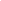 I understand and agree that the executive management, control and final authority for this association rest with the TAPPS Executive Board. The Executive Board shall determine all governance and subsequent compliance therewith.We attest that we are in compliance with all information presented in this Acknowledgement of Rules form.  It is our understanding that non-compliance with the terms presented may result in sanctions presented to the student, team and school.By signature below, we attest that participation in TAPPS activities is voluntary and that the student/parents assume all risk for death, injury or personal loss to the participant.  The undersigned promise to forever hold harmless the Texas Association of Private and Parochial Schools (TAPPS), its officers, employees and representatives against loss, damage or expense from any and all claims, demands or actions that may be brought against any or all of the said parties because of accident or occurrence while said participant is in route to or from, or participating in a TAPPS sponsored contest._____________________________________			________________________________   Parent Signature / Date						Student Signature / Date